Şubat 2019Sanayi Üretim Endeksi’ne ilişkin veriler Türkiye İstatistik Kurumu (TÜİK) tarafından 16Nisan2019 tarihinde yayımlandı.TÜİK tarafından aylık yayımlanan Sanayi Üretim Endeksi, Türkiye’deki sanayi kuruluşlarının toplam üretiminin zaman içindeki değişimi hakkında bilgi vermektedir.Şekil 1: Aylara göre sanayi üretim endeksi(mevsim ve takvim etkilerinden arındırılmış, 2015=100)Şubat ayında Türkiye (TR) Geneli Sanayi Üretim Endeksibir önceki aya (Ocak 2019) göre yüzde 1,3artışgöstermiştir. Şubat(2019) ayındaki artıştabir önceki aya göreimalat sanayi sektöründeki yüzde 1,4’lük, elektrik, gaz, buhar ve iklimlendirme üretimi ve dağıtımı sektöründeki yüzde 0,8’lik ve madencilik ve taşocakçılığısektöründeki yüzde 0,3’lük artış etkili olmuştur. Ana sanayi gruplarına bakıldığında toplam sanayi endeksindekiartıştaenerji, dayanıklı tüketim malı, dayanıksız tüketim malı, sermaye malı ve ara malı sektörlerindeyaşanan artışın etkisi olduğu görülmektedir (sırasıyla yüzde 2,7’lik, 1,6’lık, 1,4’lükve 1’likartışlar).Teknoloji sınıflarına bakıldığında bir önceki aya göreyüksek teknolojili üretimde yüzde 12,3’lük, orta düşük teknolojili üretimde yüzde 1,8’lik ve düşük teknolojili üretimde yüzde 1,3’lükartış olduğu görülmektedir.Orta yüksekteknolojili üretimdeise yüzde 1,2’likazalışyaşanmıştır.Şekil 2: Yıllara göre Şubatayları itibariyle sanayi üretim endeksi (takvim etkisinden arındırılmış, 2015=100)Endeks bir önceki yılın aynı ayına göre yüzde 5,1oranında azalışgöstermiştir. Şubat(2019) ayında önceki yıla göre ana sanayi sektörleri itibariyle en yüksek azalışyüzde 5,5ile imalat sanayi sektöründe gerçekleşmiştir.Bu sektörü, yüzde 4,7 azalışla madencilik ve taşocakçılığısektörütakip etmiştir.  Elektrik, gaz, buhar ve iklimlendirme üretimi ve dağıtımı sektöründe ise yüzde 0,4 artış gözlenmiştir.Ana sanayi gruplarına bakıldığında,ara malı imalatında yüzde 9,7’lik,sermaye malı imalatında yüzde 7,8’lik vedayanıksız tüketim malı imalatında yüzde 0,5’likazalış yaşanmıştır.Bir önceki yılın aynı ayına göre değişime teknoloji sınıflarına göre bakıldığında en yüksek azalışın yüzde 11,4’lük azalışla orta düşük teknolojili üretimde olduğu görülmektedir. Orta düşük teknolojili üretimi yüzde 8,3’lük azalış ile orta yüksek teknolojili üretim ve yüzde 1,4’lük azalış ile düşük teknolojili üretim takip etmiştir. Yüksek teknolojili üretimde iseyüzde 14,8’lik artış olmuştur.2019ŞubatSANAYİ ÜRETİM ENDEKSİ16Nisan 2019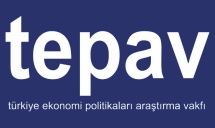 Tablo 1: Sanayi Üretim Endeksi Büyüme Oranları,  Şubat 2019Önceki Aya Göre (%)Önceki Yıla Göre (%)Ara Malı1,0-9,7Dayanıklı Tüketim Malı1,65,0Dayanıksız Tüketim Malı1,4-0,5Enerji2,74,5Sermaye Malı1,0-7,8TOPLAM1,3-5,1Tablo 2: Sanayi Üretim Endeksi Sektörel Büyüme Oranları, Şubat 2019Önceki Aya Göre (%)Önceki Yıla Göre (%)Madencilik ve Taşocakçılığı0,3-4,7İmalat Sanayi1,4-5,5Elektrik, Gaz, Buhar ve İklimlendirme Üretimi ve Dağıtımı0,80,4TOPLAM1,3-5,1Tablo 3. Sanayi Üretim Endeksi Teknoloji Sınıflarına Göre Büyüme Oranları, Şubat 2019Önceki Aya Göre (%)Önceki Yıla Göre (%)Düşük Teknoloji1,3-1,4Orta Düşük Teknoloji1,8-11,4Orta Yüksek Teknoloji-1,2-8,3Yüksek Teknoloji12,314,8TOPLAM1,3-5,1